Publicado en  el 17/01/2017 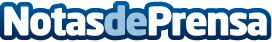 El Comité de Lactancia Materna de la Asociación Española de Pediatría ha lanzado una nueva página web a través de su aplicaciónLa plataforma es gratuita, está disponible para los sistemas operativos iOs y Android  y cuenta con contenidos tanto en español como en inglés Datos de contacto:Nota de prensa publicada en: https://www.notasdeprensa.es/el-comite-de-lactancia-materna-de-la_1 Categorias: Sociedad Infantil E-Commerce Ocio para niños Dispositivos móviles http://www.notasdeprensa.es